Florida Association of Hostage Negotiatorsfor those who make the call…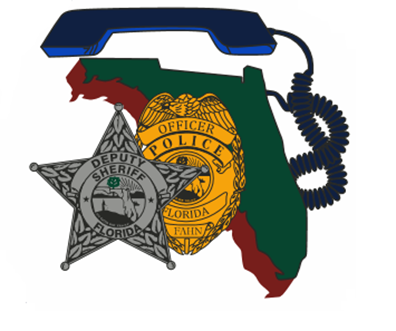 October 24, 2023  08:00-17:00Region 1 fall training08-0830       Registration and Refreshments0830-0845  Break0845-1130    Presentation1130-1300     Lunch ON YOUR OWN1300-1600    Team Scenario1600-END    Closing and Certificate PresentationJoin us for a great and impactful training! We will begin the training day with an instructional block discussing current negotiation trends followed by a scenario for the teams to work through. Please bring your vans/buses/command vehicle and any equipment you want to work with! Join us for    Fall 2023 Region 1 Training Instructional block of training surrounding current trends in negotiations followed by a team scenario.Hosted by:  Sergeant Jessica TrimboliOkaloosa County Sheriff’s OfficeFAHN Region 1 DirectorFor Questions:jdtrimboli@sheriff-okaloosa.org850-461-9769Crestview community centerTraining is free for FAHN members or $20 for non-members (fee includes 1 year membership).10/24/23 0800-1700